ID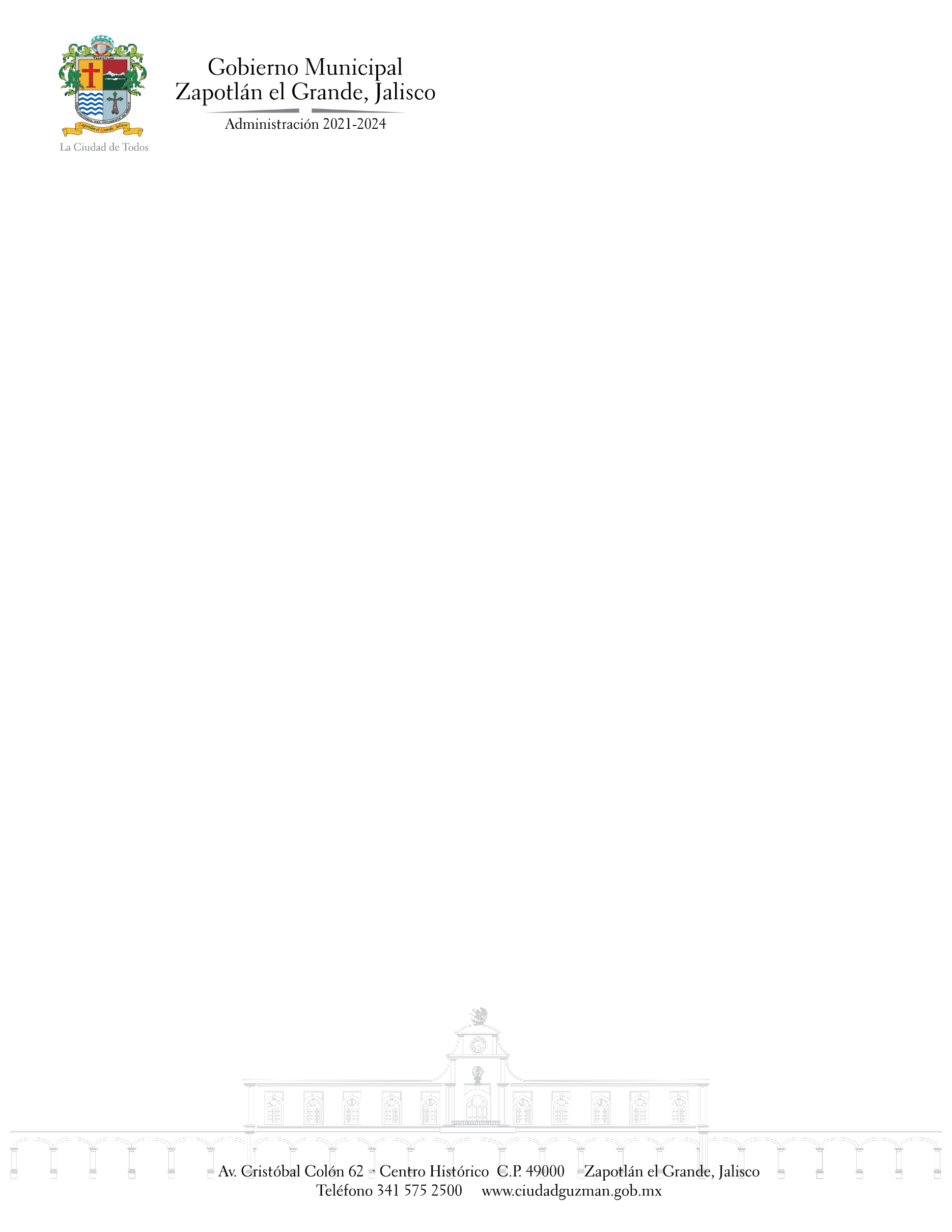 SESIÓN ORDINARIA No. 9DE LA COMISIÓN EDILICIA PERMANENTE DE REGLAMENTOS Y GOBERNACIÓNTEMA: ANALISIS Y ESTUDIO DE INICIATIVA DE LEY QUE REFORMA DEL ARTÍCULO 4 DE LA CONSTITUCIÓN POLÍICA DEL ESTADO DE JALISCO PARA SU RESPECTIVA DICTAMINACIÓN.Se llevará a cabo en Ciudad Guzmán, Municipio de Zapotlán el Grande, Jalisco; la Sesión Ordinaria No. 9 de la Comisión Edilicia Permanente de Reglamentos y Gobernación, programada para el día 21 del mes de junio del año 2023, a las 12:00 horas, en la Sindicatura ubicada en planta alta, al interior de la Presidencia Municipal, para lo cual fueron convocados por parte de la Lic. Magali Casillas Contreras, Presidenta de esta Comisión, a través del oficio No. 304/2023 de Sindicatura, a los ediles integrantes de la Comisión de Reglamentos y Gobernación que se mencionan a continuación: Ing. Jesús Ramírez Sánchez y Lic. Jorge de Jesús Juárez Parra.Con la finalidad de hacer de conocimiento y en su caso solicitar la transmisión y publicación de lo que, de acuerdo a sus obligaciones, facultades y/o atribuciones corresponda, se extendió invitación a través del oficio No. 305/2023 al Director de Comunicación Social, Lic. Ulises Isaí Llamas Márquez y al Director de la Unidad de Transparencia y Acceso a la Información Pública Municipal, Lic. Francisco Froylan Candelario Morales.Lo anterior con fundamento en lo establecido por el artículo 115 Constitucional, 27 de la Ley de Gobierno y la Administración Pública del Estado de Jalisco; así mismo de conformidad con los artículos 37, 38, y 40 al 49, y demás relativos y aplicables del Reglamento Interior del Ayuntamiento de Zapotlán el Grande, Jalisco.